MEDARBETARSAMTALSyftePå en övergripande nivå ska samtalen bidra till medarbetarens förståelse för universitetets Mål och strategier samt belysa medarbetarens roll i verksamhetens utveckling. En viktig funktion är också att skapa en gemensam bild av medarbetarens arbetsmiljö, såväl organisatorisk som social och fysisk.Medarbetarsamtalet sker i dialog mellan chef och medarbetare och ska främst fokusera på nuläge, framtid och utveckling i relation till verksamhetens och medarbetarens uppdrag. Samtalet är kvittensen på de kontinuerliga samtalen under året och kompletterar lönesamtalet.  För doktorander, lärare och forskare kan det vara relevant att ha kompletterande samtal om den akademiska karriärutvecklingen med t.ex. handledare, forskargruppsledare eller programansvarig professor.Samtalet ska mynna ut i en gemensamt överenskommen plan för vad medarbetaren och chefen ska göra för att säkerställa medarbetarens och verksamhetens fortsatta utveckling och goda arbetsmiljö.Avdelningens/enhetens uppdrag:Namn: Datum: Tillbakablick. Mål och resultat. Uppföljning av överenskommelser.Vad har hänt sedan förra samtalet? Hur tycker du att det har gått? Överenskommelser från tidigare samtal? Något som kvarstår?Arbetsmiljö och hälsaHur mår du? Hur använder du ditt friskvårdsbidrag och din friskvårdstimme?Hur trivs du på arbetsplatsen?Hur upplever du din fysiska arbetsmiljö?Hur ser det ut med din arbetsbelastning? Har du möjlighet till återhämtning? Upplever du balans mellan arbete och fritid?När känner du att du trivs bäst i ditt arbete? Hur kan du som arbetstagare och jag som chef öka antalet tillfällen du känner så?Sammanfattning. Vad kan du som arbetstagare och jag som chef göra? Uppdrag och förutsättningar att göra ett bra arbeteHur är dina förutsättningar att göra ett bra arbete? Har du det du behöver? (Resurser, tydlighet, prioritering, kompetens)Hur ser du på ditt uppdrag? Är det tydligt och rimligt i förhållande till tid och resurser? Hur matchar din kompetens dina arbetsuppgifter?Upplever du att du kan påverka din arbetssituation?Sammanfattning. Vad kan du som arbetstagare och jag som chef göra?Relationer och samarbeteHur tycker du att samarbetet fungerar inom enheten och avdelningen? Med övriga delar av universitetet?På vilket sätt bidrar du till vår gemensamma arbetsmiljö?Feedback till mig som chef, vad vill du att jag gör mer eller mindre av för att stötta dig i ditt arbete och i din utveckling? Sammanfattning. Vad kan du som arbetstagare och jag som chef göra?UtvecklingVad vill du med ditt yrkesliv under de kommande åren?Upplever du att du kommer till din rätt och att din kompetens tas tillvara? Har du kompetens som inte tas i anspråk idag?Vilken utveckling behöver du för att trivas och för att kunna utföra ditt uppdrag?Sammanfattning. Vad kan du som arbetstagare och jag som chef göra?BisysslorEnligt gällande regler riktlinje UFV-PA 2019/3906 är lärare som har FoU-bisysslor och chefer som omfattas av chefsavtalet skyldiga skriftligen anmäla sina bisysslor i Primula. Andra arbetstagare behöver inte skriftligen anmäla sina bisysslor.Har du eller planerar du att starta några bisysslor?För lärare och chefer som omfattas av chefsavtalet och som svarat ja.Har du registrerat dina bisysslor i Primula? Sammanfattning och planering av nya överenskommelserHur sammanfattar vi samtalet? Vad är viktigt att vi tar med oss?Vem ska göra vad när? Hur följer vi upp?Reflektion över samtaletVad tänker du om samtalet som helhet? Utvecklingsförslag?Finns det något du velat ta upp som vi nu inte har berört?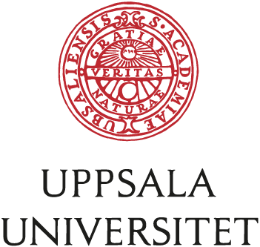 HR-avdelningenSTÖDMALLJanuari 2020